بسمه تعالیمعاونت آموزش و تحصيلات تکميلیفرم درخواست پذیرش بدون ازمون دانشجویان سایر دانشگاه های کشوردر مقطع کارشناسی ارشد سال تحصیلی 1404-1403 الف) مشخصات فردی (تمامی صفحات شناسنامه، کارت ملی، کارت یا مدرک تعیین وضعیت نظام وظیفه، وضعیت اشتغال ارائه شود):ب: اطلاعات تحصیلی:(توسط کارشناس اموزش دانشکده تکمیل گردد)دانشگاه محل تحصیل:                        دانشکده:                                       رشته/گرایش مقطع کارشناسی:   ورودی:      بهمن 97            مهر 98             بهمن 98           مهر 99(برای شش ترمه ها)      دوره:       روزانه         شبانه تعداد کل واحد گذرانده شده تا پایان ترم ششم:                                             معدل کل متقاضی تا پایان نیمسال ششم:تعداد دانشجویان هم رشته و هم ورودی:                     رتبه متقاضی در بین دانشجویان هم رشته و هم ورودی در پایان نیمسال ششم:     مهر و امضاء معاون آموزشی/مدیر کل آموزش دانشگاهج) رشته مورد تقاضا – مرتبط با رشته مقطع کارشناسی ویراست دهم –  21/11/1399نام و نام خانوادگی:نام و نام خانوادگی:نام و نام خانوادگی:نام پدر:نام پدر:وضعیت تاهل:وضعیت تاهل:محل درج فایل عکسمحل تولد:تاریخ کامل تولد:تاریخ کامل تولد:تاریخ کامل تولد:سن:وضعیت نظام وظیفه:وضعیت نظام وظیفه:محل درج فایل عکسشماره شناسنامه:شماره شناسنامه:شماره ملی:شماره ملی:شماره ملی:جنسیت:جنسیت:محل درج فایل عکسشماره سریال شش رقمی شناسنامه:شماره سریال شش رقمی شناسنامه:شماره سریال شش رقمی شناسنامه:شماره سریال شش رقمی شناسنامه:شماره سریال شش رقمی شناسنامه:محل درج فایل عکسEmail:Email:Email:Email:Email:دین:مذهب:محل درج فایل عکسشمارههای تماس: همراه:    "	محل سكونت:    "	محل كـــار:    "	اضطـــراری:شمارههای تماس: همراه:    "	محل سكونت:    "	محل كـــار:    "	اضطـــراری:شمارههای تماس: همراه:    "	محل سكونت:    "	محل كـــار:    "	اضطـــراری:شمارههای تماس: همراه:    "	محل سكونت:    "	محل كـــار:    "	اضطـــراری:شمارههای تماس: همراه:    "	محل سكونت:    "	محل كـــار:    "	اضطـــراری:نشانی محل سکونت:کد پستی:نشانی محل سکونت:کد پستی:نشانی محل سکونت:کد پستی:اولویتکد رشته محلعنوان رشته گرایش مورد تقاضاشهر محل تحصیلاولدوماینجانب . . . . . . . . . . . . . . . . . از جمیع شرایط آیین نامه برخوردار بوده و بر این اساس درخواست خود را مطرح نمودهام.  و مسئولیت هرگونه اشتباه یا خطا را برعهده می گیرم و متعهد می شوم بر اساس آئین نامه ارایه تسهیلات برگزیدگان علمی برای ورود به مقاطع بالاتر آئین نامه شماره 77948/21 مورخ 05/05/1393 وزارت علوم، تحقیقات و فناوری و ابلاغیه های شماره 96474/21 مورخ 24/05/1394 و شماره 299574/2 مورخ 16/12/1396 و شماره 227541/2 مورخ 15/09/1397  و شماره 300430/و مورخ 06/11/1398 و آئین نامه پذیرش بدون آزمون استعداد های درخشان دوره تحصیلی کارشناسی ارشد به شماره 307862/2 مورخ 17/10/1401حداقل شرایط ورود به دوره کارشناسی ارشد را دارا باشم. و چنانچه در هر مرحله از ثبت نام، پذیرش و تحصیل مشخص شود که واجد شرایط فوق نبوده ام دانشگاه می تواند از ادامه تحصیل من جلوگیری بعمل آورده و طبق مقررات با اینجانب رفتار نماید.                                   تاریخ:                                                                              امضاء متقاضی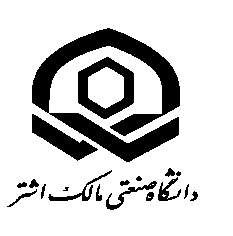 